												INSTITUTE FOR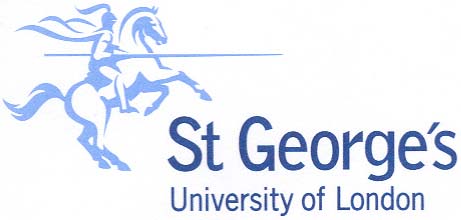 INFECTION &IMMUNITYInstitute Statutory RequirementsNote: Individuals applying for institute funding will need to demonstrate they are compliant and up to date with requirements if they wish to apply for institute funding such as personal staff development funds. Exceptions would be considered by the Director of the Institute.Abbreviations: Information Asset Owner is Julian Ma; RIM is Melanie Monteiro; H&S contact is Colin SandifordMelanie Monteiro, Research Institute Manager, March 2019Service AreaService Area DetailSubmit ToTime period for submissionStaff CategoryCommentsHealth & SafetyCompletion of Biological Agents – Toxin - Blood Notification forms RIM & H&SAnnually – FebruaryAll Principal InvestigatorsRIM to circulate a requestHealth & SafetyCompletion of COSHH Assessment formsRIM & H&SAnnually in September for Hazard 3 agents, Torch organisms (Torch - Toxoplasmosis, Paravirus, Syphilis, Rubella, CMV and Herpes Simples Viruses) and people working with Neisseria meningitidis, Corynebacterium diphtheria, and Bordetella pertussis or where the risk is higher.2 years for others.All Principal InvestigatorsRIM to circulate a requestHealth & SafetyFire Training RIM & H&SEvery 18 – 24 months.Training available twice a year in  January/July in the institute in addition to those provided centrallyAll staff and studentsRIM to circulate a requestHealth & SafetyWaste TrainingRIM & H&SRefreshed annually. Training available in March every year in the institute in addition to those provided centrallyAll researchersRIM to circulate a requestHealth & SafetyCOSHH Awareness and workshop trainingRIM & H&SUpdated every 2 years for COSHH awareness. COSHH workshops can be arranged directly with Colin Sandiford. Training will be available in March every year in the institute in addition to those provided centrallyAll researchersRIM to circulate a requestHealth & SafetyDisplay Screen Equipment Self-Assessment ChecklistH&S with copies to line manager Annually - MayAll staff and studentsCentral request. RIM to send out a reminderHealth & SafetyFirst Aid BoxesH&SAnnual reminder - AprilIn addition, area uses to check regularly and submit requests to H&SAll staff and studentsRIM to send out a reminderHuman ResourcesPersonal ReviewsOnline submissionAnnually – NovemberAnnual review within 12 months of review date All staffRIM to send out a request.For new staff, PRs will be after 6 months following the completion of their probation.Human ResourcesDiversity in the WorkplaceLink hereOnline moduleOnce in employmentAll new staffHR will informHuman ResourcesUnconscious BiasLink hereOnlineEvery 2/3 years - JunePrimarily for managersRIM to send a reminderTeachingAll staff undertaking teaching to complete the Teaching DiaryOnline Annually – To be completed by 31st JulyAll staff doing teachingThis information informs teaching income to the institute which forms a large element of our incomeInformation GovernanceData Awareness Training (IG Toolkit)Online submissionAnnually – January to FebruaryAll staffInformation Asset Owner to circulate requestInformation GovernanceIG Spot ChecksN/aEverydayCompliance audit carried out annually at various times of the yearAll staffCompliance audit will inform relevant people where improvements requiredTime Allocation Survey (TAS)Completion of TAS forms for research and teachingOnline submissionAnnually - OctoberSGUL funded academic staff and research staff who contribute to teachingFollowing instruction from finance, RIM to circulate a requestResearch Fish Submissions for research grant outcomesOnline submissionAnnually – around mid-MarchResearch staff with grants from UKRI, NIHR and specific other fundersJRES to circulate request.Depositing peer –reviewed accepted manuscripts Depositing peer-reviewed accepted version in SORA/CRISOnline submissionRegularly and within 3 months of acceptance All researchers with research articlesRIM and library to circulate reminders